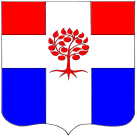 Администрациямуниципального образования Плодовское сельское поселениемуниципального образования  Приозерский муниципальный районЛенинградской областиП О С Т А Н О В Л Е Н И Еот 24 июня 2022 года                                   № 145                                                                            Об           утверждении            административногорегламента предоставления          муниципальнойуслуги            «Предоставление          гражданину в собственность бесплатно   земельного  участка, находящегося в муниципальной   собственности(государственная собственность      на     который не разграничена), на котором расположен гараж, возведенный  до    дня      введения в       действиеГрадостроительного кодекса РФ» В соответствии с Градостроительным кодексом РФ, Земельным кодексом РФ, Федеральными законами от 06.10.2003 № 131-ФЗ «Об общих принципах организации местного самоуправления в Российской Федерации», от 25.10.2001 № 137-ФЗ «О введении в действие Земельного кодекса Российской Федерации»; от 05.04.2021 № 79-ФЗ «О внесении изменений в отдельные законодательные акты Российской Федерации», руководствуясь Уставом муниципального образования Плодовское сельское поселение, администрация муниципального образования Плодовское сельское поселение  ПОСТАНОВЛЯЕТ:1. Утвердить административный регламент предоставления муниципальной услуги «Предоставление гражданину в собственность бесплатно земельного участка, находящегося в муниципальной собственности (государственная собственность на который не разграничена), на котором расположен гараж, возведенный до дня введения в действие Градостроительного кодекса Российской Федерации», на территории МО Плодовское сельское поселение согласно приложению.2. Опубликовать настоящее постановление в СМИ и на официальном сайте муниципального образования Плодовское сельское поселение. 3. Постановление вступает в силу с момента опубликования.Глава администрации                                                                                                        А. А. МихеевС полным текстом административного регламента Вы можете ознакомится на официальном сайте МО Плодовское сельское поселение по ссылке http://plodovskoe.ru/?cat=39 